1.) ČÍSELNÁ SPOJOVAČKASpoj jednotlivá čísla od 1. a objev hasičskou nebo topografickou značku. Její název vepiš na linku pod obrázek.                        (čísla od 1 – 10)							  (čísla od 1 – 15)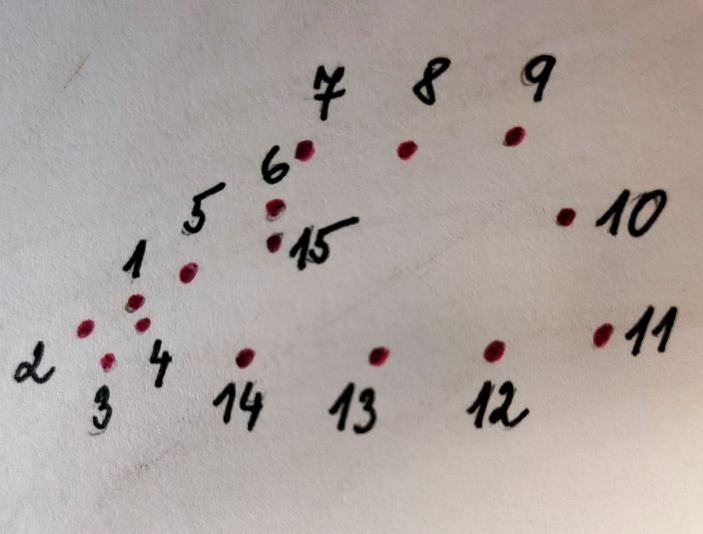 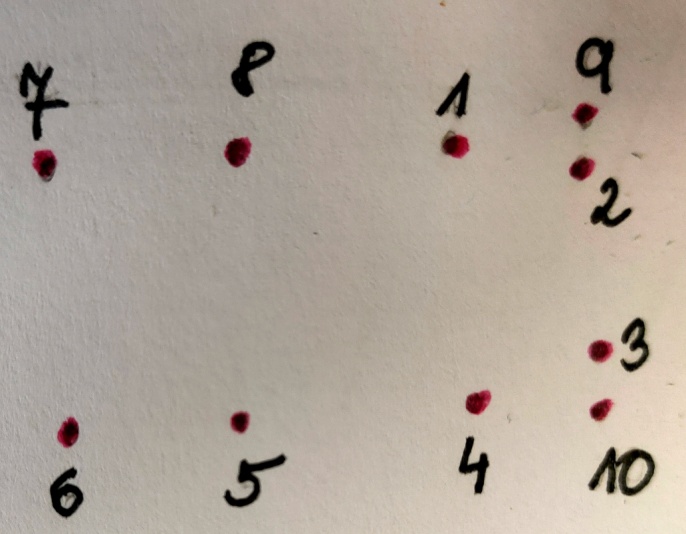        ____________________________________	  	      ___________________________________                        (čísla od 1 – 9)							  (čísla od 1 – 9)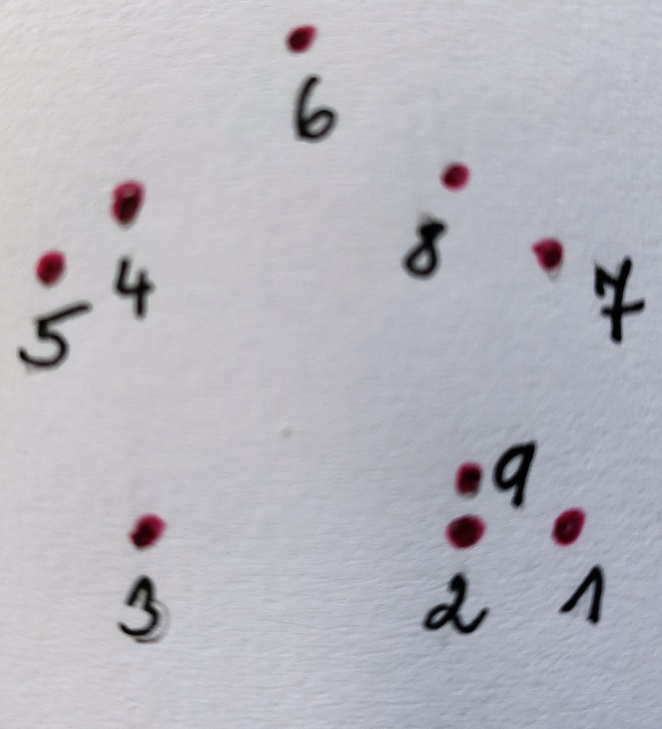 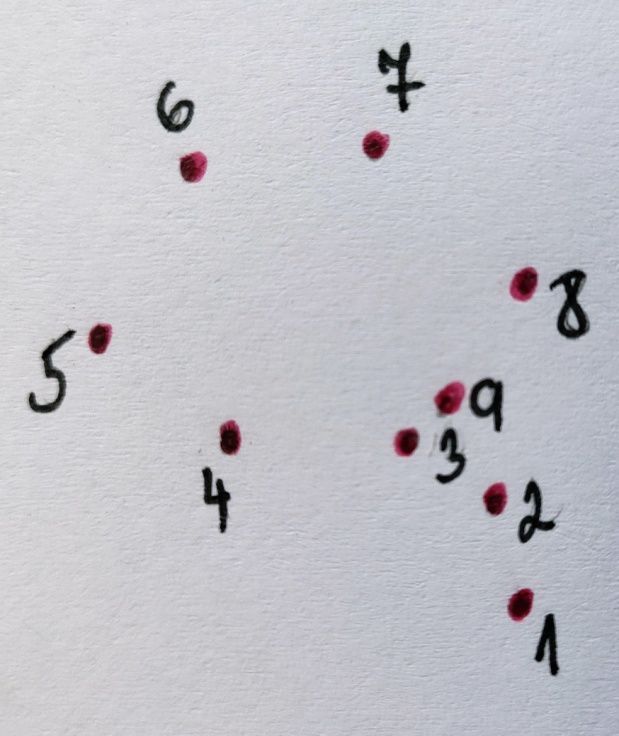        ____________________________________	  	      ___________________________________2.) DOPLŇ NÁZVY JEDNOTLIVÝCH ZNAČEK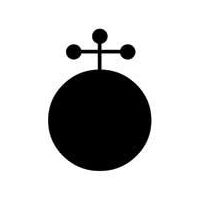 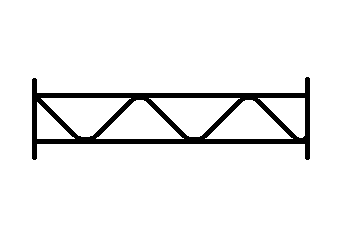 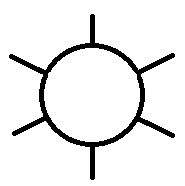 __________________	           ________________________		__________________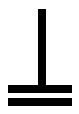 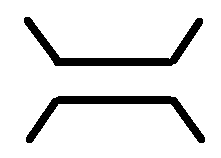 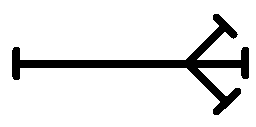 __________________	              ________________________		  __________________3.) NAKRESLI ZNAČKU – POŽÁRNÍ AUTOMOBIL